Yatırımların Karşılıklı Teşviki ve Korunması (YKTK) Anlaşmaları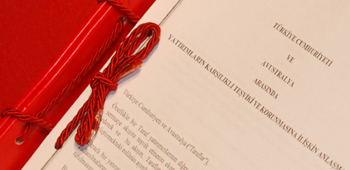 Müzakereleri Teşvik Uygulama ve Yabancı Sermaye Genel Müdürlüğü tarafından yürütülen ve Türkiye'nin bugüne kadar 108 ülkeyle imzalamış olduğu Yatırımların Karşılıklı Teşviki ve Korunması (YKTK) Anlaşmaları, yabancı bir ülkede yatırım yapan yatırımcılar için büyük önem taşıyan; yatırımcıya ev sahibi ülke tarafından uygulanacak muamelenin sınırlarının belirlenmesi,  yatırım yaptıkları ülkelerdeki temel hak ve menfaatlerinin uluslararası hukuk temelinde korunması, kar transferlerinin güvence altına alınması, ev sahibi devletçe yapılması muhtemel kamulaştırma işlemlerinin şartlarının belirlenmesi ve uyuşmazlık halinde uluslararası tahkime başvurulması gibi "olmazsa olmaz" hükümler içeren temel nitelikte bir anlaşmadır. Bu çerçevede, ülkemizce imzalanmış ve yürürlüğe konmuş olan  YKTK Anlaşmalarının tarafı olan yabancı bir ülkede yatırım yapan Türk yatırımcılarının yatırımlarının korunması açısından da YKTK Anlaşmaları  önemli hükümler içermektedirler.AmacıYatırım ve ticari ilişkilerimizin yoğun olduğu veya bu yönde potansiyel görülen ve ekonomik ilişkilerin güçlendirilmesinde yarar görülen ülkelerle imzalanmakta olan Yatırımların Karşılıklı Teşviki ve Korunması Anlaşmalarının temel amacı, taraf ülkeler arasında sermaye ve teknoloji akımını artırmak ve yatırımlara ev sahipliği yapan ülkenin hukuk düzeni içinde yabancı sermayeli yatırımlara uygulanacak muamelenin şartlarını tespit etmektir. YKTK Anlaşmalarıyla hedeflenen yabancı yatırımcı kitlesi, sermaye ile birlikte teknoloji, know-how, yönetim becerisi ve yeni pazar imkanlarını da beraberinde ülkemize getirebilecek olan gelişmiş ülkelerin doğrudan yabancı sermaye yatırımcılardır. Ayrıca, ülkemizin sermaye ihraç eder hale gelmesinden sonra, yurt dışında yatırımları bulunan girişimcilerimizin bu ülkelerdeki yatırımlarını güvenceye almak amacıyla da gelişmekte olan bir çok Avrupa, Asya ve Afrika ülkeleri ile YKTK Anlaşmaları imzalanmıştır.YKTK Anlaşmaları’nın KapsamıYabancı yatırımcılar, bir ülkeye yatırım yapma aşamasında, girmiş oldukları faaliyetler dolayısıyla ticari ve ticari olmayan risklerle karşı karşıyalardır. Ticari riskler, yerli veya yabancı tüm yatırımcıların katlanması gereken riskler iken, ticari olmayan riskler önceden öngörülemeyen ve ticari teşebbüsün faaliyeti ile ilgili olmayan risklerdir. Bunlar, kamulaştırma veya devletleştirme; savaş veya iç karışıklıklar nedeniyle uğranılabilecek zararlar; kar, tasfiye ve satış bedellerinin transfer edilememesi veya transfer edilmesinin geciktirilmesi şeklinde ortaya çıkabilmektedir. Ayrıca yabancı yatırımcı ile yatırımın yapıldığı ev sahibi ülke devleti arasında uyuşmazlık çıkması halinde, başvurulabilecek yargı yolu olarak uluslararası tahkimin tanınıp tanınmaması hususu da yabancı yatırımcıların yatırım kararlarını etkileyen önemli konulardan biri olarak görülmektedir. Yabancı yatırımcıların anılan konulardaki kuşkularını gidermek ve bu risklere karşı güvence sağlamak amacıyla 1950'li yılların sonlarından beri dünya ülkeleri arasında ikili yatırım anlaşmalarının müzakeresi ve imzalanması süreci başlatılmış, bu süreç özellikle 80 ve 90'lı yıllarda büyük hız kazanmıştır.YKTK Anlaşmaları’nın İşlevleriGenel olarak YKTK Anlaşmaları, yabancı yatırımcılara milli muamele ve en çok gözetilen ulus (MFN) prensipleri çerçevesinde muamele edilmesini, kamulaştırma veya devletleştirme halinde yatırımın gerçek bedelinin gecikmeksizin ödenmesi ve transferini, transferlerin gecikmeksizin yapılmasını, savaş veya iç karışıklık hallerinde milli muamele ilkesi çerçevesinde zarar gören yatırımcılara tazminat ödenebilmesini ve yatırımcılarla devlet arasında herhangi bir uyuşmazlığın ortaya çıkması halinde yabancı yatırımcıların daha objektif ve hızlı işlediği gerekçesiyle tercih ettiği uluslararası tahkim imkanının tanınmasını garanti altına almaktadır.Örnek olarak; Yemen ile ülkemiz arasında 7 Eylül 2000 tarihinde imzalanan YKTK Anlaşması ile her iki ülke yatırımcılarının birbirlerinin ülkesindeki yatırımlarına milli muamele ve en çok gözetilen ulus prensipleri çerçevesinde muamele edileceği, bunların yatırımlarının kamu yararı olmaksızın kamulaştırılamayacağı, kamulaştırılmaları halinde ise, kamulaştırmanın yürürlükteki hukuka uygun olarak, hızlı bir şekilde yeterince tazminat ödenerek yapılabileceği, yatırımcıların yatırımları ile ilgili her türlü kar veya gelir transferini serbestçe gerçekleştirebileceği ve yatırımcı ile yatırımın bulunduğu ülkenin devleti arasında yatırımla ilgili olarak ortaya çıkan uyuşmazlığın çözümünde uluslararası tahkime gidilebileceği hükme bağlanmaktadır.Türkiye ve YKTK Anlaşmaları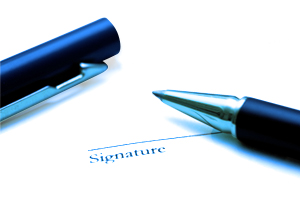 Kalkınma sürecinde yabancı yatırımların öneminin kabul edilmesi, bu bağlamda 1954 tarih ve 6224 sayılı  oldukça liberal hükümler içeren Yabancı Sermayeyi Teşvik Kanununun yürürlüğe girmesinden sonra, ülkemiz bakımından yabancı yatırımcıların çekilebilmesi konusunda çaba harcanması zihniyeti gelişmeye başlamıştır. Bu bağlamda, ilk kez 1962 yılında Almanya ile imzalanan Yatırımların Karşılıklı Teşviki ve Korunması (YKTK) Anlaşmaları müzakerelerine, 1985 yılından itibaren hız verilmiştir. Bugüne kadar imzalanmış anlaşmalardan 80 adedi TBMM'nce onaylanarak yürürlüğe girmiştir.YKTK Anlaşması’nın Öngördüğü Uyuşmazlıkların Çözümü Mekanizmaları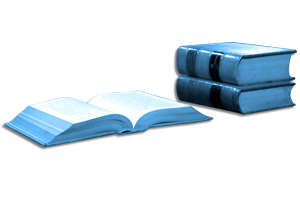 YKTK Anlaşmaları genel olarak yabancı yatırımcılar ile ev sahibi ülke arasında ortaya çıkan uyuşmazlıkların çözümü için başlıca iki uluslararası tahkim mekanizması öngörmektedirler. Bu mekanizmalardan ilki "ad hoc tahkim" olarak adlandırılan tahkim mekanizmasıdır. Bu mekanizma temel olarak, Birleşmiş Milletler Uluslararası Ticaret Hukuku Komisyonu'nun Tahkim Kurallarına (UNCITRAL) göre, her bir uyuşmazlık için ayrıca kurulan, üç üyeli bir tahkim kurulunun oluşturulmasını öngörmektedir. Sözü edilen bu üç üyenin (hakem) birisi yatırımcı, diğeri ev sahibi ülke, üçüncüsü ise ilk atanan iki üyenin uzlaşması ile seçilmektedir. "Ad hoc" tahkim mekanizmasına ilaveten YKTK Anlaşmaları ICSID tahkimini de ayrı bir seçenek olarak sunmaktadır.ICSID (International Center for the Settlement of Investment Dispute-Yatırım Uyuşmazlıklarının Çözümü için Uluslararası Merkez ) 1965 yılında Washington'da imzalanan "Devletler ile Diğer Devletlerin Vatandaşları arasındaki Yatırım Uyuşmazlıklarının Çözümü için Sözleşme" ile Dünya Bankası'na bağlı olarak kurulmuş, otonom bir uluslararası örgütlenmedir. Merkezi A.B.D., Washington'da bulunan ICSID, günümüzde yabancı yatırımcılar tarafından en sık başvurulan uluslararası tahkim müessesi haline gelmiştir. 2014 Ağustos itibariyle ICSID nezdinde  yabancı yatırımcılar tarafından ev sahibi ülkeler aleyhine açılmış ve dava süreci devam eden toplam 198 uluslararası tahkim davası bulunmaktadır.Türkiye'nin de 24 Haziran 1987 yılında "Washington Sözleşmesi"ni imzalayarak, yetkisini kabul ettiği ICSID uluslararası tahkim mekanizmasına bu tarihten sonra imzalanan tüm YKTK Anlaşmaları'nda yer verilmiştir. Günümüzde yabancı yatırımcıların haklarının korunması açısından dünya üzerinde yer alan en etkili uluslararası tahkim mekanizması olarak nitelendirilen ICSID hakkında daha ayrıntılı bilgi almak için http://www.worldbank.org/icsid/index.html adresine başvurulabilir.YKTK Anlaşmaları yatırım uyuşmazlıklarının çözümü için üçüncü bir seçenek olarak, özellikle Avrupa'nın çeşitli büyük ekonomik merkezlerinde kurulmuş bulunan ICC (International Chamber of Commerce) veya Stockholm Ticaret Odası Tahkim Enstitüsü gibi diğer uluslararası tahkim merkezlerini de sunmaktadırlar.YKTK Anlaşmalarının yatırımcılara sağladığı güvence ve korumaların kapsamı hakkında daha detaylı bilgi edinmek için Sanayi ve Teknoloji Bakanlığı, Teşvik Uygulama ve Yabancı Sermaye Genel Müdürlüğü ile irtibata geçilebilecektir.